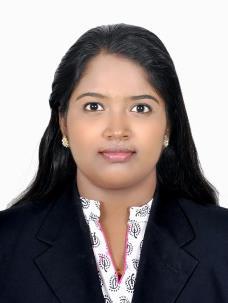 AISWARYAAISWARYA.369297@2freemail.com 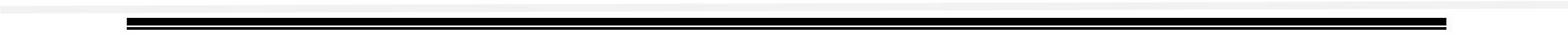 CAREER OBJECTIVETo seek a challenging position in a dynamic environment and desire to progress further and to grow with the organization, prove to be an asset for its effective functioning and be a team player for the achievement of goals and the organization.ACADEMIC RECORDM.com (finance) year- July 2014 - March 2016 from Calicut University.B.com (cooperation) year July 2010 –March 2013 from Calicut University.COMPUTER KNOWLEDGEPGDCA, Tally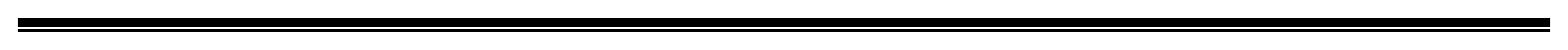 WORK EXPERIENCECaweri Trading, Dubai, UAE- Receptionist cum Admin Assistant (1st Feb 2017 to 24th April 2017)Data EntryWelcomes visitors by greeting them, in person or on the telephone; answering or referring inquiries.Maintains safe and clean reception area by complying with procedures, rules, and regulations. Maintains continuity among work teams by documenting and communicating actions, irregularities, and continuing needs.Following up with clientsAngel guard electronics, Palakkad, Kerala- Receptionist cum Admin (1st Aug 2013 to 31st Mar 2014)ResponsibilitiesData EntryWelcomes visitors by greeting them, in person or on the telephone; answering or referring inquiries.Maintains safe and clean reception area by complying with procedures, rules, and regulations. Maintains continuity among work teams by documenting and communicating actions, irregularities, and continuing needs.Petty cash handlingPersonal DetailsQuick to grasp Information, Can easily adapt to changes, a very dedicated worker. Ability to work under pressure commitment. Positive thinking and confidence in achieving the target.Declaration:I hereby declare that the information given above is true to the best of my knowledge and belief.DOB:February, 23rd 1993Marital status:MarriedNationality:IndianVisa status:Residence visa (husband sponsorship)LANGUAGES KNOWN:English, Tamil, and MalayalamPersonality Traits